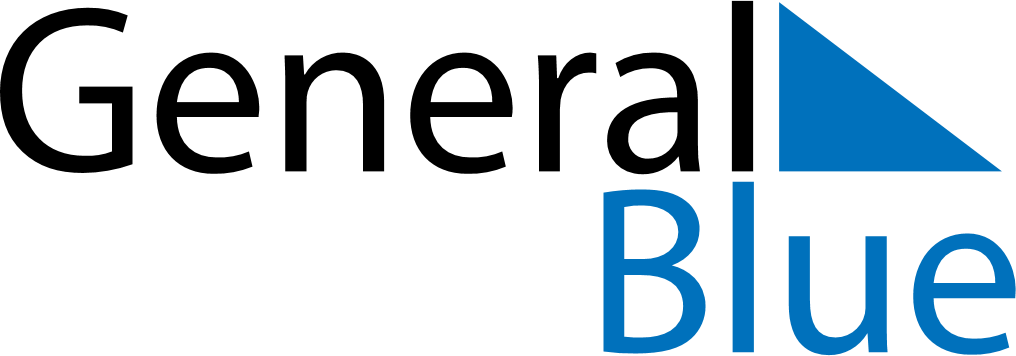 1828 1828 1828 1828 1828 1828 1828 FEBRUARYSundayMondayTuesdayWednesdayThursdayFridaySaturdayFEBRUARY12FEBRUARY3456789FEBRUARY10111213141516FEBRUARY17181920212223FEBRUARY242526272829MY NOTES